Opis predmetu zákazkyNázov predmetu zákazky:  Odpady okres Trenčín – kataster Opatovce (ID zákazky 55347)Predmetom zákazky je zhodnotenie resp. zneškodnenie nezákonne umiestneného odpadu na území Trenčianskeho kraja v súlade so zákonom č. 79/2015 Z. z. o odpadoch. Hlavný kód CPV:90500000-2 	služby súvisiace s likvidáciou odpadu a odpadomLehota plnenia je:do 2 mesiacov odo dňa nadobudnutia účinnosti zmluvy.Miestom plnenie pre položku č. 1 je:Okres Trenčín - kataster OpatovceŠpecifikácia predmetu zákazky:Presné miesta výskytu odpadov (identifikácia parcely/súradnice): v katastrálnom území Opatovce, obec Opatovce, okres Trenčínna liste vlastníctva č. 195, vedené ako ostatná plocha umiestnená mimo zastavaného územia obceodpad v objeme cca 10 m3 bol uložený medzi korytom rieky Váh a jazerom, v trávnatom poraste na ploche cca 434 m2 na pozemkoch parciel KN-C č. 279/1 a 279/9,v k. ú. Opatovce, GPS súradnice 48,86695S a 17,97441Vna pozemok boli navezené rôzne druhy stavebného odpadu rozmiestneného a rozsypaného na ploche a v kopách pri žľabe a v žľabe, kusy betónových platní, časti obkladových dlažieb, časti kachličiek, porozbíjaného skla, časti tehál a betónov, drevených dosiek, vlnovitej plastovej krytiny, plastových fólií, haluzovina, výkopová zemina, piesok, časti plastovej plachty bielej farby, porozbíjaná škridla, kamenivo a kusy pórobetónu šedej farby rôznych rozmerov a veľkostí.Táto časť súťažných podkladov bude tvoriť neoddeliteľnú súčasť kúpnej zmluvy ako príloha č. 1, ktorú uzatvorí verejný obstarávateľ s úspešným uchádzačom.Príloha č. 1.1 Opisu predmetu zákazky:  Fotodokumentácia predmetu zákazky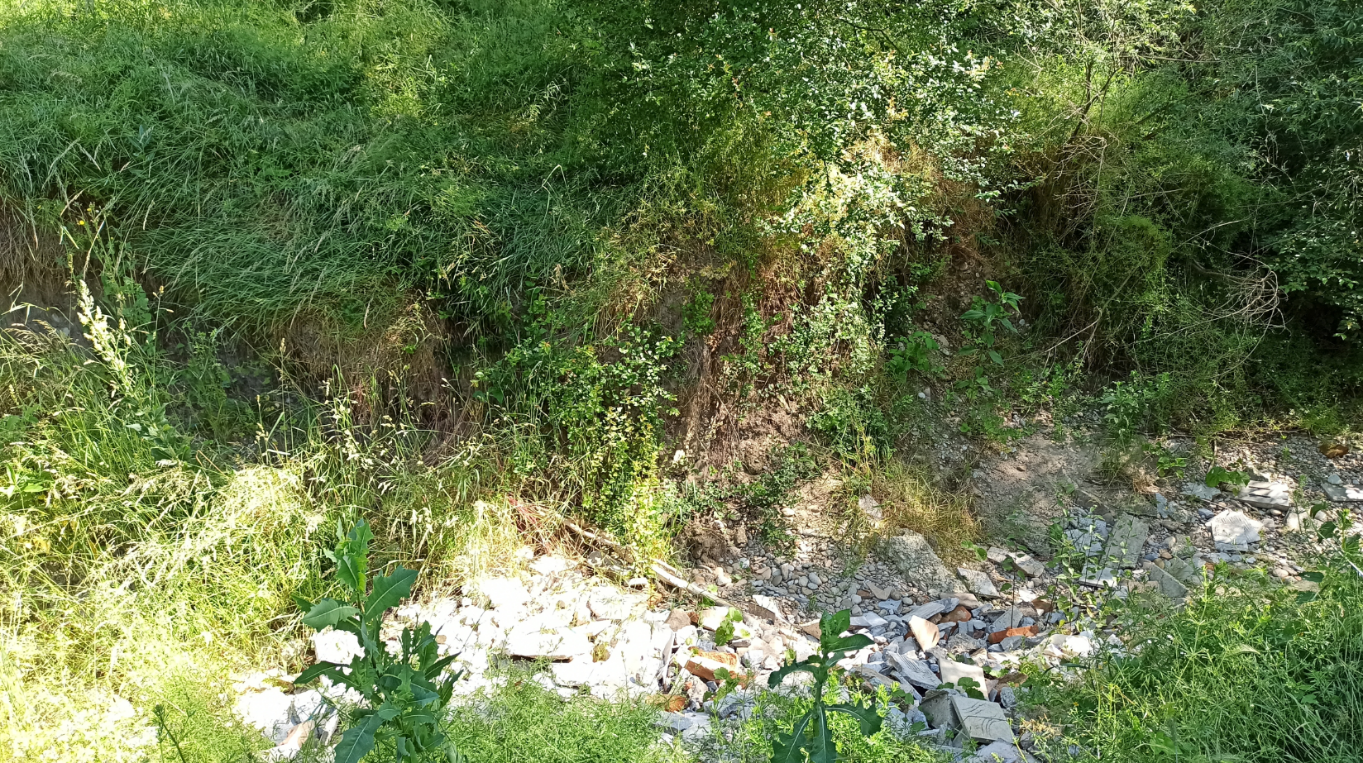 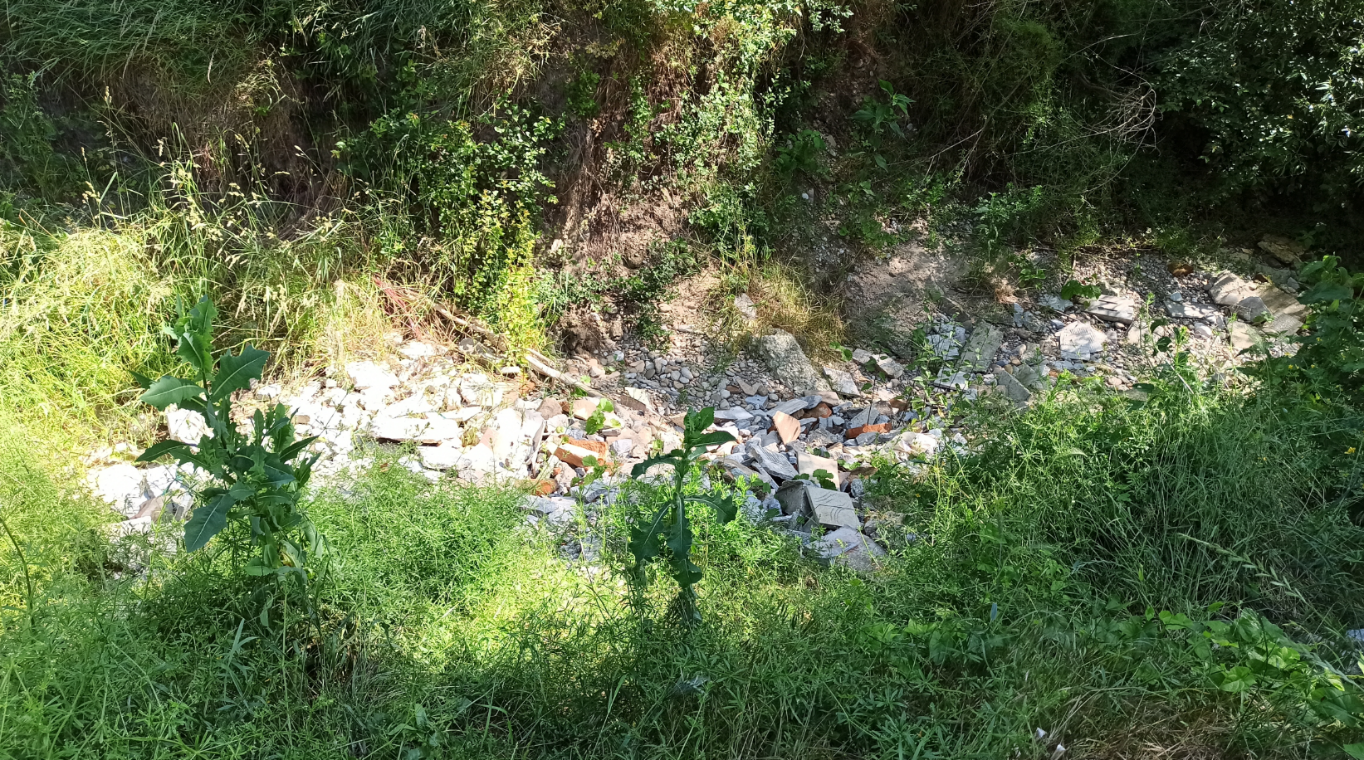 Položka č. 1 – Odpady okres Trenčín – kataster OpatovcePoložka č. 1 – Odpady okres Trenčín – kataster OpatovceČíslo a názov skupiny odpadov (podľa Vyhlášky č. 365/2015 Z. z., ktorou sa ustanovuje Katalóg odpadov)č. 17 09 04 – zmiešané odpady zo stavieb a demoláciíč. 17 05 04 – zemina a kamenivoč. 17 01 02 – tehlyMnožstvoHmotnosť (objem)cca 10 m3